Муниципальное бюджетное общеобразовательное учреждение «Быковская средняя общеобразовательная школа» Муниципального образования «Булунский улус (район)» Республики Саха (Якутия)Папка педагогических достиженийПопова Евгения Николаевичаучителя математики и информатикиМБОУ «Быковская СОШ»МО «Булунский улус (район)»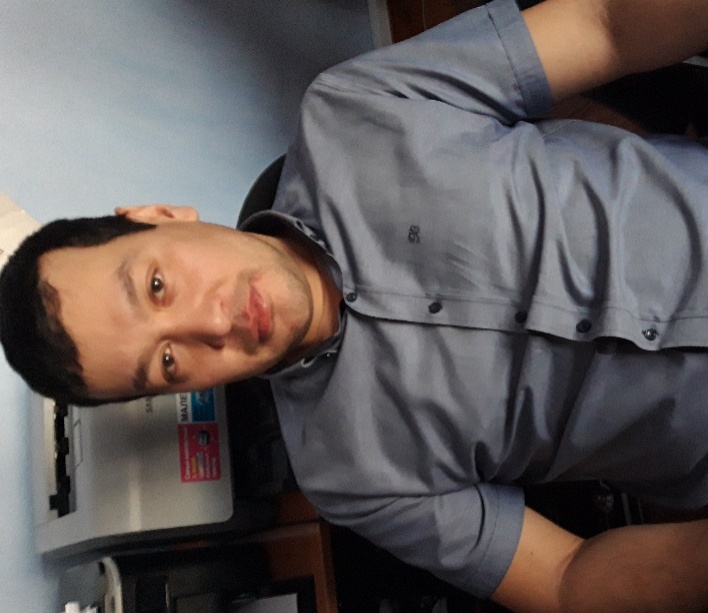 	н.Быковский, 2021 год	СодержаниеОбщие сведения…………………………………………….............................…………………31. Публичное представление собственного инновационного педагогического опыта…………………………………………………………………..……………………..…...42. Система оценивания качества образования. Стабильные результаты освоения обучающимися образовательных программ и показатели динамики их достижений. Результаты внешнего мониторинга……………………………………………….……….….113.Система и технология подготовки обучающихся к ЕГЭ,ОГЭ(взаимодействие с ССУЗ-ми, ВУЗ-ми (в т.ч. с профессиональными учебными заведениями Сибири и Дальнего Востока), групповые и индивидуальные консультации, работа с родителями и др.). Результаты сдачи ЕГЭ и ОГЭ……………………………………………...…………………..144. Владение современными образовательными (в т.ч. ИКТ) технологиями, эффективное применение их в практической профессиональной деятельности…………..……...………195. Результаты реализация программ индивидуальной работы с обучающимися. Работа с одаренными, с учащимися, имеющими проблемы в обучении, социально запущенными и социально уязвимыми учащимися, имеющими серьезные отклонения в поведении. Реализация программ инклюзивного образования………..………………………………….216. Результаты воспитательной работы с обучающимися. Организация внеурочной деятельности по формированию предметных, метапредметных компетенций и личностных качеств обучающихся…………………………………………………………………………..257. Результаты участия обучающихся во всероссийских, международных олимпиадах, конкурсах, научно-практических конференциях, чтениях, соревнованиях…………..…….298. Участие в работе методических объединений, других профессиональных сообществ...349.Участие в проектно–исследовательской, инновационной деятельности, в т.ч. в реализации социокультурных проектов……………………………………...……..………...3810.Наличие публикаций, включая интернет-публикации…………………..........……….…3911.Наличие авторских программ, методических пособий, разработок………………….….4112.Выступления на научно – практических конференциях, педчтениях, семинарах, секциях; проведение открытых уроков, мастер-классов, мероприятий…………………….4313. Участие в профессиональных конкурсах (очные, заочные) ……………………….…...4514.Общественная деятельность………………………………………………………………..4615.Звания, награды, поощрения, благодарности………………………………..….………...4716.Повышение квалификации…... ……………………………………………...…………….52Общие сведения1. Публичное представление собственного инновационного педагогического опытаТема инновационного педагогического опыта: «Применение информационно-коммуникационных технологий как средства активизации познавательной деятельности обучающихся на уроках математики».Актуальность и перспективность опыта (степень соответствия современным тенденциям развития образования, его практическая значимость).Школа сегодня, как и во все времена, призвана нести ученикам свет знания, обучать и воспитывать. Ни дети, ни их способность осваивать математику как учебную дисциплину не изменились коренным образом. Однако реальность, в которой живут ученики, кардинально отличается от условий, в которых взрослели поколения их родителей: изменились скорость жизни, информационная среда, количество и качество источников информации. Сегодня общество нуждается в образованных, мобильных, творческих людях, которые способны адаптироваться к быстро изменяющимся условиям жизни, темпам экономического развития, обладающих потребностью развиваться и развивать различные сферы деятельности. Формирование таких людей – главная задача образования, которая неизбежно требует качественных изменений.Современный урок математики должен стать результатом творчества не только учителя, но и учащихся. Достигнуть этой цели можно посредством внедрения в учебный процесс современных педагогических технологий. Поэтому в основе технологий, применяемых на уроках математики, должен быть заложен принцип высокой мотивации. Появились новые современные средства технического обеспечения учебного процесса: интерактивная доска, компьютеры, проекторы и др. Огромный набор цифровых образовательных ресурсов, которые учитель использует на уроке, стал возможным с приходом интернета в школу. Это дает возможность каждому ученику открывать мир, разгадывать тайны его познания, путешествовать в пространстве и во времени, находить свое место в этом мире. Все это помогает сделать образовательный процесс творческим, увлекательным для учителя и учеников.Считаю, что одна из возможностей решения проблемы активизации познавательного интереса, обучающихся по математике, является использование информационных компьютерных технологий. Анализ уроков математики и внеклассных мероприятий, проведенных с применением современных компьютерных технологий, выявил рост познавательной активности учащихся и качества знаний, комфортное психологическое состояние учащихся на уроках и во внеклассной работе. В результате этого возникла идея применения информационно-коммуникационных технологий на уроках математике как средства развития познавательной активности учащихся.Практическая значимость данной проблемы заключается в том, чтобы научить своих учеников самостоятельно добывать знания, мыслить, уметь ориентироваться на рынке труда, быть востребованным и успешным, истинным патриотом своей страны.Концептуальность (своеобразие и новизна опыта, обоснование выдвигаемых принципов и приемов).Новизна представленного опыта заключается в разработке системы уроков, внеклассных мероприятий с использованием Интернет-ресурсов, информационно - коммуникационных технологий на уроках математики и во внеурочной деятельности, направленных на активизацию познавательной деятельности учащихся.Своеобразие:Во-первых, применение компьютерных технологий на уроках усиливает положительную мотивацию обучения, активизирует познавательную деятельность учащихся.Во-вторых, использование компьютерных технологий позволяет проводить уроки на высоком эстетическом и эмоциональном уровне; обеспечивает наглядность, привлечение большого количества дидактического материала.В-третьих, повышается объем выполняемой работы на уроке в 1,5-2 раза; обеспечивается высокая степень дифференциации обучения (почти индивидуализация).В-четвёртых, расширяется возможность самостоятельной деятельности; формируются навыки подлинно исследовательской деятельности.В-пятых, обеспечивается доступ к различным справочным системам, электронным библиотекам, другим информационным ресурсам.А всё вместе, конечно же, способствует повышению качества образования.Основными принципами и приемами моего опыта является стимулирование разнообразия творческой деятельности учащихся, повышение исследовательской деятельности в учебном процессе с помощью компьютерных технологий.Наличие теоретической базы опыта.Информационные технологии – совокупность средств и методов преобразования информационных данных для получения информации нового качества (информационного продукта).Компьютерные технологии обучения – совокупность средств и методов создания педагогических условий работы на основе компьютерной техники, средств телекоммуникационной связи, которые моделируют часть функций педагога по обработке информации, организации контроля и управления познавательной деятельности.Мультимедиа–технологии – способ подготовки электронных документов, включающих визуальные и аудиоэффекты, мультипрограммирование различных ситуаций. Под средствами мультимедиа обычно понимают графику, гипертекст, анимацию, видео. Программное обеспечение – совокупность программ, хранящихся на данном компьютере.Прикладное ПО – программы, с помощью которых пользователь непосредственно решает свои информационные задачи. Это текстовые, графические редакторы, табличные процессоры, коммуникационные программы.    Обозначенная учебная информация позволила разработать методическую модель применения компьютера на уроке в процессе обучения математике.При использовании в процессе обучения математики при применении информационно-коммуникационных технологий, как способа активации познавательной деятельности учащихся, руководствуюсь следующим:Федеральный Государственный образовательный стандарт основного общего образования, утвержденного приказом Министерства образования и науки РФ от 17.12.2010г. №1897 (с изменениями от 29.12.2014г. №1644; от 31.12.2015г. №1577),  где говорится о том, что необходимо «… создание условий для ведения экспериментальной и инновационной деятельности в сфере образования, связанной с внедрением в образовательную практику новых технологий, форм и методов обучения и направленной на более полную реализацию права на образование…»; «… школа должна эффективно использовать современные образовательные технологии, в том числе информационно-коммуникационные, в образовательном процессе…».Концепция математического образования в РФ, где цель ее вывести российское математическое образование на лидирующее положение в мире. Математика в России должна стать передовой и привлекательной областью знания и деятельности, получение математических знаний – осознанным и внутренне мотивированным процессом.  Пройдено обучение «Фонд новых форм развития образования» по теме «Гибкие компетенции проектной деятельности».Курс нацелен на повышение профессиональной компетентности педагогов образовательных организаций за счет освоения технологии проектной работы с детьми, изучения инструментов и методов сопровождения команды на разных этапах работы с учебным проектом. Дидактические материалы (карточки с заданиями для контрольных и самостоятельных работ, диктантов, тестов, компьютерные презентации по темам урока).Использование электронных учебных пособий, материалов Интернет-ресурсов.Ведущая педагогическая идея.Ведущая педагогическая идея опыта заключается в создании условий для индивидуального развития учащегося, формирования устойчивой, положительной мотивации обучающихся, повышения его познавательной активности через широкое применение на уроках и во внеурочное время информационно-коммуникационных технологий, что способствует росту познавательной и творческой активности обучающихся и положительной динамике качества знаний по математике.Поэтому провожу уроки в форме деловых игр, семинаров, дискуссий, презентации образовательных продуктов, практикумов, что обеспечивает приоритет самостоятельной познавательной деятельности школьников, требует привлечения и осмысления личного социального опыта. Это помогает развитию познавательных, ценностно-ориентировочных, социальных компетенций обучающихся.Применение информационно-коммуникационных технологий в процессе обучения позволило мне, не только облегчить усвоение учебного материала, но и дало новые возможности для развития творческих способностей учащихся:- повысить мотивацию учащихся к обучению;- активизировать познавательную активность;- развивать мышление и творческие способности учащихся;- индивидуализировать учебный процесс;- развивать самостоятельность учащихся путем выполнения заданий осознанно;- повысить качество наглядности в учебном процессе.Оптимальность и эффективность средств.Применение информационно-коммуникационных технологий для развития творческого потенциала школьников на уроках математики будет эффективным, если: модифицировать учебную программу и осуществлять учебный процесс в соответствии с познавательными способностями учащихся, для этого учителем апробирована программа использования ЦОР-ов на различных этапах урока;делать акцент не только на формировании знаний, но и на развитии навыков творчества, позволяющих самостоятельно пополнять знания, ориентироваться в потоке информации, для этого учителем на занятиях применяются новые современные технологии; обеспечивать богатство содержания обучения и многообразие видов деятельности учащихся на уроке, для этого учителем разработаны разноуровневые задания для самостоятельных, проверочных работ, тестирования.Ответом на снижение интереса учащихся к занятиям является проведение нетрадиционных уроков, где учащиеся развиваются в личностно-ориентированном образовании. Они помогают ребёнку стать культурной личностью, поддерживая всё то хорошее, что заложено в него от природы. Приобретается навык работы с различными источниками информации. Изменяется поведение детей в коллективе: они начинают прислушиваться к мнению других, без боязни высказывают свое собственное мнение. Ученики используют полученные знания, умения и навыки в практической деятельности.Результативность опыта (ориентированность опыта на конкретный практический результат, успехи и достижения обучаемых).  Основными результатами применения информационно-коммуникационных технологий являются осознание учениками ценностей совместного труда, овладение умениями организовать, спланировать и осуществить решение возникших задач, провести рефлексию, коллективный анализ результатов. Дополнительный результат – умение свободно работать с информацией. Внешними результатами работы по формированию информационной и коммуникационной компетентностей учащихся, развития их творческих способностей является успешное участие педагога и учащихся в творческих конкурсах, конференциях, олимпиадах; повышение качества ЗУН; положительная динамика поступления выпускников в ВУЗы и ССУЗы.За последние пять лет в моих классах наблюдается устойчивое качество знаний по математике– 60-80% и информатике – 100%; успеваемость по предмету составляет - 100 %. Эффективность работы подтверждается также результатами ОГЭ и ЕГЭ. В сентябре 2019 года в рамках реализации федерального проекта «Современная школа» национального проекта «Образование» в МБОУ «Быковская СОШ» открылся Центр образования  гуманитарного профиля «ТОЧКА РОСТА» (как структурное подразделение общеобразовательной организации), которое обеспечило современным оборудованием для реализации основных и дополнительных общеобразовательных программ цифрового и гуманитарного профилей, а также созданы рабочие зоны по предметным областям «Технология», «Информатика», «ОБЖ» и  «Шахматная гостиная».Работа центра «Точка роста» расширила возможности для предоставления качественного современного образования для школьников и помогла сформировать у ребят современные технологические и гуманитарные навыки.Мною разработаны и утверждены рабочие программы внеурочного занятия в 5-ых, 6-ых классах по «ТОЧКЕ РОСТА» по информатике - «Технологии   SCRATCH».Данная модель позволит Центру выполнять функцию общественного пространства для развития общекультурных компетенций, цифровой грамотности, шахматного образования, проектной деятельности, творческой, социальной самореализации детей, педагогов, родительской общественности и обеспечить формирование современных компетенций и навыков у школьников.Распространение инновационного педагогического опытаПредставленный педагогический опыт считаю результативным, поскольку проводимая работа помогает успешно преодолевать разнообразные трудности в обучении детей, принося положительные результаты, а также развивает творческие способности и раскрывает индивидуальные возможности учеников.С публикациями о представленном инновационном педагогическом опыте Вы можете познакомиться на сайте: infourok.ru или bykov-shkola.ru.2. Система оценивания качества образования. Стабильные результаты освоения обучающимися образовательных программ и показатели динамики их достижений. Результаты внешнего мониторингаРезультаты освоения обучающимися образовательных программ по предметамДоля обучающихся, успевающих на «4» и «5» по результатам промежуточной аттестации, от общей численности обучающихся у учителя Одним из важнейших показателей всего учебного процесса является степень обученности учащихся. Обученность рассматривается как владение учеником системой заданных учебной программой знаний и умений, приобретённых за определённый период обучения. Обученность является результатом предшествующего обучения и условием успешности последующего обучения. В моей педагогической деятельности степень обученности учащихся является оптимальной, где наблюдается позитивная динамика.
Результаты внешнего мониторинга: 3. Система и технология подготовки обучающихся к ЕГЭ. Результаты сдачи ЕГЭ и ОГЭВажное место в системе оценки качества образования занимает мониторинг учебных достижений обучающихся при сдаче ЕГЭ и ОГЭ. Это и есть одна из проблем современного учителя при подготовке учащихся к ОГЭ и ЕГЭ. И в то же время сложность и объем заданий, включаемый в КИМ-ы, особенно в ЕГЭ, чрезвычайно стали завышены по сравнению с заданиями, которые включались в выпускные экзамены ранее. Хорошие знания учащихся, их глубина и качество находятся в прямой зависимости от учебной деятельности ребят, как на уроке, так и во внеурочной деятельности. Внедрение на уроках современных технологий также является одним из условий качественного усвоения учебного материала.Включение информационно-коммуникационных технологий в учебный процесс дает следующие положительные результаты:реализуется возможность учащихся перерабатывать громадный поток информации, который они получают, и стремление к самостоятельности;учащимся предоставляется возможность самостоятельной исследовательской работы с компьютерной моделью и индивидуальный темп обучения;у учителя высвобождается время на индивидуальную работу с учащимися (особенно с отстающими), в ходе которой он может корректировать процесс познания.При подготовке к ОГЭ учащиеся используют интернет и образовательные обучающие программы сначала дома, а потом и на уроках повторения. В сети интернет имеется большое количество онлайн тестов с образовательных сайтов: www.fipi.ru;  www.ege.edu.ru;  www.sdamgia.ru;  www.edu.ru; и другие. Ребята выполняют задания и сразу получают оценку «независимого лица».Конечно, хороший результат дает самостоятельная работа учащихся по решению заданий из ОГЭ и ЕГЭ не только в школе, но и дома. Практика подготовки к ОГЭ и ЕГЭ в течение нескольких лет позволяет учителю накопить большой банк заданий в электронном виде, который можно предложить выпускникам для домашней самостоятельной работы.Большое внимание уделяется решению задач различного уровня и содержания с использованием мультимедийных презентаций.Использование личностно-ориентированного обучения и ИКТ при подготовке к ЕГЭ и ОГЭ позволяет эффективно решать проблему более полного погружения в специфику особенностей тестовых заданий ЕГЭ и ОГЭ, качественной подготовки учащихся.При подготовке обучающихся к ОГЭ и ЕГЭ выделяю следующие направления деятельности:1) Методическая подготовка учителя к ОГЭ и ЕГЭ. Знакомлюсь с нормативными документами по проведению ОГЭ и ЕГЭ, посещаю семинары по подготовке к ГИА. 2) Создание банка тестовых заданий. В банк входят: тесты по основным темам курса; тренировочные тесты; итоговые тесты; тесты прошлых лет и пробных экзаменов.3) Диагностика и анализ качества знаний обучающихся при подготовке к ОГЭ и ЕГЭ.4) Организация самостоятельной работы обучающихся при подготовке к ГИА. помимо работы с учителем учащиеся должны и самостоятельно получать знания, поэтому рекомендую учащимся сайты Интернета, где собран теоретический материал, а также сайты, где ученики могут самостоятельно проверить уровень своей подготовки, работы в режиме онлайн.5) Психологическая подготовка обучающихся к ОГЭ и ЕГЭ. Взаимодействие с ССУЗ-ми, ВУЗ-ми (в т.ч. с профессиональными учебными заведениями Сибири и Дальнего Востока)Результаты экзаменов в форме ЕГЭ по учебным предметам (за аттестационный период)Математика (Базовый уровень) ЕГЭРезультаты экзаменов в форме ОГЭ по учебным предметам  (за аттестационный период)Результаты свидетельствуют в целом о среднем показателе степени обученности учащихся. Это было достигнуто благодаря использованию на уроках современных педагогических технологий (ИКТ), дифференциации обучения, актуализации познавательной и творческой активности учащихся.Внеурочные занятия: элективные курсы, консультации для подготовки к ГИА4. Владение современными образовательными (в т.ч. ИКТ) технологиями, эффективное применение их в практической профессиональной деятельностиПреобразование современного урока связано не только с обновлением содержания образования, но и с использованием новых педагогических технологий. Именно поэтому на каждом уроке проявляется результативность педагогической технологии как системы личностных и инструментальных средств учителя, используемых для достижения педагогических целей. В своей работе использую современные образовательные технологии, развивающие активные формы обучения. В результате учитывается принцип сочетания педагогического руководства с развитием инициативы и самостоятельности учащихся.Я считаю, что успешность процесса изучения математики зависит прежде всего от желания, мотивации. Модернизация образования ставит перед современным учителем во главу задачу формирования положительных мотивов учения, так как интерес к учебному предмету– это первый фактор эффективности урока.Для повышения эффективности образовательного процесса при проведении уроков использую следующие образовательные технологии:Так как я учитель математики и информатики, то неотъемлемой частью моей работы является применение информационно-коммуникационных технологий. Владение ИКТ позволяет мне создавать и использовать различные возможности:создание и подготовка дидактических материалов (варианты заданий, таблицы, памятки, схемы, демонстрационные таблицы, тренажеры, физминутки и т.д.);создание презентаций на определённую тему по учебному материалу;использование готовых программных продуктов;поиск и использование Интернет-ресурсов при подготовке урока, внеклассного мероприятия, самообразования;создание мониторингов по отслеживанию результатов обучения и воспитания;создание тестовых работ;обобщение методического опыта в электронном виде.Использование компьютера и компьютерных средств обучения в образовательном процессе:компьютерпроекторинтерактивная доска Smart Boardпринтер лазерный (МФУ)нетбук для учащихся (10шт)средства телекоммуникации (выход в интернет, локальная сеть)Интернет-ресурсы (mathege.ru, fipi.ru, sdamgia.ru, «СтатГрад», math100.ru, сайт МНЦМО и др.).Перечень авторских компьютерных разработок5. Результаты реализация программ индивидуальной работы с обучающимися. Работа с одаренными, с учащимися, имеющими проблемы в обучении, социально запущенными и социально уязвимыми учащимися, имеющими серьезные отклонения в поведении. Реализация программ инклюзивного образованияНаправления работы с одаренными детьми:Изучение необходимой литературы;Разработка индивидуальных образовательных программ;Мониторинг обученности;Подготовка к предметным олимпиадам;Стимулирование интеллектуального развития одаренных детей (тренинги, игры,конкурсы и т.д.);Проведение внеклассных занятий, элективных курсов;Подготовка обучающихся для участия в конкурсах, конференциях и т.д.Результаты работы с одаренными детьмиМедалисты:-Скрыбыкина Светлана Михайловна – серебряная медаль, 2016 год.- Никитина Ариана Ильинична – золотая медаль, 2017 год.Работа с учащимися, имеющими проблемы в обучении, социально запущенными и социально уязвимыми учащимися, имеющими серьёзные отклонения в поведенииРабота с отстающими ведется во внеурочное время по мере выявления проблемных тем. И в основном задаю зачетные работы, доклады, домашние задания.С социально запущенными и социально уязвимыми учащимися, имеющими серьёзные отклонения в поведении, работаю по индивидуальной программе.Направления работы с детьми с ограниченными возможностями здоровья:Изучение необходимой литературы;Изучение психофизиологических, возрастных и личностных особенностей детей с ОВЗ;Повышение квалификации по инклюзивному образованию;Составление интегрированных адаптированных индивидуальных программ по обучению;Оказание педагогической помощи;Привлечение родителей к учебному процессу.В данное время в 2020-2021 учебном году по адаптированным образовательным программам VIII вида обучаю 2 учащихся:Для поддержания интереса к учебе и повышения мотивации у учащихся, имеющих проблемы в обучении, социально запущенных и социально уязвимых, провожу викторины, конкурсы, предметные недели.Реализация программ инклюзивного образования2016-2017 учебный год - Старостин Ярослав Александрович обучался по адаптированной образовательной программе VIII вида и закончил 9 класс с успеваемостью – 100%. Поступил в Республиканский техникум профессионального обучения инвалидов г. Якутска по специальности – повар.6. Результаты воспитательной работы с обучающимися. Организация внеурочной деятельности по формированию предметных, метапредметных компетенций и личностных качеств обучающихсяПеред школой остро встала и в настоящее время остаётся актуальной проблема самостоятельного успешного усвоения учащимися новых знаний, умений и компетенций, включая умение учиться. Большие возможности для этого предоставляет освоение универсальных учебных действий (УУД). Именно поэтому «Планируемые результаты» Стандартов образования (ФГОС) определяют не только предметные, но метапредметные и личностные результаты.Высокие результаты по предмету не могут достигаться только лишь работой на уроках. Огромную роль в повышении мотивации к изучению математики играет внеурочная деятельность, позволяющая раскрыть потенциал школьников, что не всегда возможно в пределах выделенных учебных часов. Внеурочная деятельность входит в часть учебного плана, формируемого участниками образовательного процесса и является неотъемлемой частью учебно-воспитательного процесса школы.Цель внеурочной деятельности определяет специфику, в процессе которой обучающийся не только должен узнать, сколько научиться действовать, а принимать решения, определять ценностные жизненные ориентиры.Критерии и показатели оценки личностных и метапредметных результатов учащихся во внеурочной деятельностиВнеурочная деятельность в современных условиях является важным средством становления компетентной личности, которая отвечает задачам построения гражданского общества на основе толерантности, диалога культур и уважения многонационального, поликультурного состава российского общества.Внеурочные занятия, элективные курсы, консультации для подготовки к ГИАПозитивными результатами внеурочной деятельности явилось:-  участие учащихся в предметных неделях по математике и информатике;-  открытые внеклассные мероприятия – как по предмету, так и тематические;-  участие в школьном и улусном туре олимпиад по математике;- участие в школьных, улусных, республиканских, всероссийских и международных конкурсах.7. Результаты участия обучающихся во всероссийских, международных олимпиадах, конкурсах, научно-практических конференциях, чтениях, соревнованияхУченики всех классов постоянно принимают активное участие в олимпиадах, конкурсах, блицтурнирах, НПК, соревнованиях по математике и информатике. Цель этих мероприятий: расширить кругозор учащихся; развитие интереса к изучению математики и информатике; выявление учащихся, проявивших себя в математической подготовке.Результаты участия в олимпиадах (конкурсах ит.д.)Результаты участия учащихся в НПК8. Участие в работе методических объединений, других профессиональных сообществС 2017 года являюсь руководителей МО учителей естественно-математического цикла. Одно из главных назначений работы школьного методического объединения – быть проводником новых знаний о современных образовательных технологиях, ориентированных на деятельность по модернизации образования.Цель работы методического объединения естественно-математического цикла – развитие инновационных процессов, направленных на достижение нового качества образования с учетом особенностей обучающихся. Создание условий для повышения статуса учителя и престижа педагогической профессии.Задачи:- Повышение теоретического, методического, профессионального мастерства учителей в условиях внедрения ФГОС ОО. -Использование информационных и инновационных педагогических технологий в образовательном процессе. - Отработка стандартов для достижения прочного базового уровня предметов естественно-математического цикла. - Построение образовательного процесса с учетом индивидуальных, возрастных, психологических и физиологических особенностей обучающихся.-Проведение каждого урока на высоком качественном уровне. -Повышение интереса к изучаемым предметам через внеурочную деятельность. -Личностно-ориентированное обучение обучающихся (адаптированные программы, уровневые дидактические материалы). Выступления на заседаниях МОНедели МО в школеУчастие в работе других профессиональных сообществ9. Участие в проектно–исследовательской, инновационной деятельности, в т.ч. в реализации социокультурных проектов10. Наличие публикаций, включая интернет-публикации11. Наличие авторских программ, методических пособий, разработокЦифровые образовательные ресурсы:12. Выступления на научно – практических конференциях, педчтениях, семинарах, секциях; проведение открытых уроков, мастер-классов, мероприятийОткрытые уроки, мастер-классы, мероприятия, педчтения13. Участие в профессиональных конкурсах (очные, заочные)14. Общественная деятельность15. Звания, награды, поощрения, благодарности16. Повышение квалификацииКурсы:Вебинары:ФамилияПопов ИмяЕвгений ОтчествоНиколаевичГод рождения 1981 Образование (что и когда окончил, полученная специальность и квалификация по диплому)Высшее, ГОУ ВПО «Якутский государственный университет имени М.К. Аммосова», 2008г.Специальность: МатематикаКвалификация: учитель математикиТрудовой стаж19 летПедагогический стаж19 летСтаж работы в данном ОУ19 летКвалификационная категория, год присвоенияВысшая, 2015годПочетные звания и награды (наименования и даты получения)почетная грамота, Министр образования РС(Я) Ф.В. Габышева, за плодотворную работу в системе образования, успехи в воспитании и обучении подрастающего поколения;нагрудной знак «Учитель ученических признаний»;нагрудной знак «Надежда Якутии»;Благодарственное письмо Министра образования РС(Я), за многолетний добросовестный труд.Участие в общественных организациях (наименование, направление деятельности и дата вступления)Член Молодежной общественной организации «Дельта» н. Быковский (до 2017 года)Судья IX Слета молодежных общественных объединений Булунского улуса РС(Я), 2018г.Администратор сайта МБОУ «Быковская СОШ» bykov-shkola.ruТехнический специалист для проведения ЕГЭ, ОГЭ, ВПРОрганизатор многодневных туристические походов совместно с учащимися 8-11 классыОрганизатор проведения и главный судья ежегодного открытого улусного соревнования «Гонки на Буранах» с 2006г.МБОУ «Быковская СОШ, участие в подготовке и проведении улусного фестиваля по мас-рестлингу, 2019г.Участие в культурно-массовых мероприятиях МБУ Этнокультурный центр «Сардан,а»Руководитель МО учителей ЕМЦ с 2017 годаЭксперт и член жюри в конкурсах ЦДМ «Изумрудный город» (http://изумрудныйгород.дети/) в категории «Основное общее образование», 2020г.Контактный телефон, адрес электронной почтыт. 89681553323е-mail: pop-evg81@yandex.ruГод Наименование мероприятияФорма УровеньРезультат 2015МКУ «Управление образования» МО «Булунский улус (район)», Преимущества интерактивной доски", Фестиваль педагогических идей «Симфония урока»Мастер-классулусныйГрамота, призер2016МКУ «Управление образования» МО «Булунский улус (район)» проведен мастер-класс для педагогов района по теме: «Битва поколений» (внеклассное мероприятие)Мастер-классулусныйСертификат о распространении опыта2017Всероссийская образовательная акция «Час кода 2017»Интернет урокВсероссийскийСертификат 2018АУ ДПО «Институт новых технологий РС(Я)» и Международная Арктическая школа МОиН РС(Я) «Образование в Арктике для будущего»Участник Республиканского образовательного десантаРеспубликанский Сертификат о распространении педагогического опыта2018Открытый урок «Решение задач на вычисление площади прямоугольника и квадрата» ,8-й класс ОВЗпроведен урокулусныйсертификат2020Ежегодная Республиканская акция «Диктант на языках коренных малочисленных народов Севера РС(Я)»Участие Республиканский Сертификат 2020Распространение педагогического опыта в рамках формирования «Сборника методических разработок и педагогических идей»УчастиеВсероссийскийДиплом за распространение педагогического опыта2021Региональная конференции MPCBI (Пространство производства смыслов) УчастникМеждународныйСертификат  2021Участник семинара методического десанта Международной арктической школы. Участие МеждународныйСертификат  Учебный годпредмет% качества% успеваемости2015-2016Математика621002015-2016Информатика1001002016-2017Математика66,51002016-2017Информатика1001002017-2018Математика641002017-2018Информатика1001002018-2019Математика671002018-2019Информатика1001002019-2020 Математика751002019-2020 Информатика1001002020-2021Математика751002020-2021Информатика100100Учебный годРезультативность образовательной деятельности педагогаРезультативность образовательной деятельности педагогаРезультативность образовательной деятельности педагогаУчебный годОбщее кол-во обучающихсяКол-во обучающихся, успевающих на «4» и «5»Результаты обучающихся (средние данные по годам в процентном отношении от числа участвующих)2015/2016604168,32016/2017704564,32017/2018856070,62018/2019855969,42019/2020685783,8среднее745271,3Учебный годВид работыКласс Кол-во уч-сяОценки Оценки Оценки Оценки % успеваемости% качестваУчебный годВид работыКласс Кол-во уч-ся2345% успеваемости% качества2017-2018ВПР570124100862016-2017РКР760330100502018-2019ВПР650131100802017-2018РКР840112100752019-2020РКР75011310080Профориентационное тестирование в рамках Федеральной целевой программы развития образования 2016-2020, для льготного поступления в университет «Синергия»Корякина Александра10Сертификат Профориентационное тестирование в рамках Федеральной целевой программы развития образования 2016-2020, для льготного поступления в университет «Синергия»Старостин Владислав10СертификатПрофориентационное тестирование в рамках Федеральной целевой программы развития образования 2016-2020, для льготного поступления в университет «Синергия»Старостин Ярослав10СертификатПрофориентационное тестирование в рамках Федеральной целевой программы развития образования 2016-2020, для льготного поступления в университет «Синергия»Шумилов Денис10СертификатПрофориентационное тестирование в рамках Федеральной целевой программы развития образования 2016-2020, для льготного поступления в университет «Синергия»Дьяконов Евгений9СертификатПредмет/годПредмет/годКол-во уч-ов ЕГЭ Ниже минимального (порогового) количества баллов Среднее количество баллов, набранных участниками ЕГЭ по предметуСредний балл ЕГЭ по РС(Я)Средний балл ЕГЭ по РФМатематика (профильный уровень)2017306045,847,1Математика (профильный уровень)2018---43,649,8Математика (профильный уровень)201930374056,5Математика (профильный уровень)202030434949,6202110725155,1Информатика201520564854Информатика2016105549,856,7Информатика2017204851,459,2Информатика202010545658,7Учебный годКоличество уч-ов ЕГЭ5432Средний баллУспеваемость %2016-20171--1-3100%2018-20193-12-3,3100%2020-20213123,3100%Учебный годУчебный годПредмет Учебный годУчебный годПредмет Кол-во уч-овНа «3»На «4»На «5»%  кач-ва% общей  успеваем.2014-2015Математика Математика 4121751002016-2017Математика Математика 6411331002017-2018Математика Математика 5221601002018-2019Математика Математика 5221601002014-2015ИнформатикаИнформатика2-2-1001002018-2019ИнформатикаИнформатика1-1-100100Учебный годКлассыЭлективные курсы, консультацииЭлективные курсы, консультации2015-2016101010-1110-11Элективный курс - «Решение задач по математике в рамках подготовки к ЕГЭ»Консультация по математике – «Подготовка к ЕГЭ»Консультация – «Подготовка к ЕГЭ по информатике»Элективный курс – «Основы программирования»Элективный курс - «Решение задач по математике в рамках подготовки к ЕГЭ»Консультация по математике – «Подготовка к ЕГЭ»Консультация – «Подготовка к ЕГЭ по информатике»Элективный курс – «Основы программирования»2016-20178911111111Элективный курс по математике - «Шаг за шагом к ГИА»Консультация по математике- «Подготовка к ОГЭ-2017»Элективный курс по математикеЭлективный курс по информатике – «Турбо Паскаль»Консультация по математике – «Подготовка к ЕГЭ-2017»Консультация– «Подготовка к ЕГЭ-2017 по информатике»Элективный курс по математике - «Шаг за шагом к ГИА»Консультация по математике- «Подготовка к ОГЭ-2017»Элективный курс по математикеЭлективный курс по информатике – «Турбо Паскаль»Консультация по математике – «Подготовка к ЕГЭ-2017»Консультация– «Подготовка к ЕГЭ-2017 по информатике»2017-201889109Элективный курс - «Шаг за шагом к ГИА по математике»Элективный курс - Индивидуально-групповые занятия по математике «Подготовка к ОГЭ»Элективный курс – «Готовимся к ЕГЭ по математике»Консультация - «Подготовка к 0ГЭ-2018 по математике»Элективный курс - «Шаг за шагом к ГИА по математике»Элективный курс - Индивидуально-групповые занятия по математике «Подготовка к ОГЭ»Элективный курс – «Готовимся к ЕГЭ по математике»Консультация - «Подготовка к 0ГЭ-2018 по математике»2018-20191011Консультация – «Подготовка к ЕГЭ по математике»Консультация по математике – «Подготовка к ЕГЭ-2019»Консультация – «Подготовка к ЕГЭ по математике»Консультация по математике – «Подготовка к ЕГЭ-2019»2019-20209101111Консультация – «Подготовка к ОГЭ-2020 по информатике»Консультация по математике – «Подготовка к ЕГЭ»Элективный курс по информатике – «Готовность к ЕГЭ-2020»Консультация – «Подготовка к ЕГЭ-2020 по математике»Консультация – «Подготовка к ОГЭ-2020 по информатике»Консультация по математике – «Подготовка к ЕГЭ»Элективный курс по информатике – «Готовность к ЕГЭ-2020»Консультация – «Подготовка к ЕГЭ-2020 по математике»2020-20219Консультация по информатике 9 класса – «Подготовка к ОГЭ-2021 по информатике»2020-202111Элективный курс по математике 11 класса – «Готовимся к ЕГЭ по математике»2020-202111Консультация 11 класса – «Подготовка к ЕГЭ-2021 по математике»Технология Результативность использования технологииЗдоровьесберегающие технологииСохранение и укрепление здоровья обучающихся при организации учебного процесса.Игровые технологииАктивное включение учащихся в учебно-воспитательной процесс. Поставленные учебные задачи решаются в игровой форме. Технология деятельностного метода- Создание необходимых условий для развития умений учеников самостоятельно мыслить, ориентироваться в новой ситуации, находить свои подходы к решению проблем. - Формирование учебно-познавательной деятельности учащихся и их личностного развития.Технология проблемного обученияОрганизация учителем самостоятельной поисковой деятельности учащихся по решению учебных проблем, где у учащихся формируются новые знания, умения и навыки, развиваются способности, познавательная активность, любознательность, эрудиция, творческое мышление и другие личностно значимые качества.Групповые технологииРазвитие коммуникативных навыков, взаимоответственности, способности обучаться в силу собственных возможностей при поддержке товарища.Проектная технологияРазвитие исследовательских навыков в процессе обучения на уроке и во внеурочное время. Разработка и защита проектов. Развитие навыков публичного выступления.Информационно-коммуникационные технологииКонструирование урока с использованием коммуникационных обучающих средств. Всестороннее развитие личности ребенка. Развитие навыка работы в интернете. Участие во Всероссийских и международных олимпиадах, конкурс - играх, интеллектуальных марафонах. Разработка интерактивных тестов и презентаций по предмету.№Авторская компьютерная разработка1Личный кабинет на сайте www.my.1september.ru2Личный кабинет на сайте www.infourok.ru3Личный кабинет на сайте www.multiurok.ru4Личный кабинет на сайте урок.рфНазваниеУровеньГодРезультаты / местаФИО ученикаКлассПодтверждающие документыМеждународный дистанционный блиц-турнир по информатике «Логика техники»Международный20161Попов Никита 6Диплом Международный дистанционный блиц-турнир по информатике «Логика техники»Международный20163Никитин Лука 6Диплом Международный дистанционный блиц-турнир по информатике «Логика техники»Международный20162Яковлева Варвара 10ДипломМеждународная олимпиада «Осень-2016» по математике  "ИНФОУРОК"Международный20161Шумилов Денис 9ДипломМеждународная олимпиада «Осень-2016» по математике  "ИНФОУРОК"Международный20161Попов Никита7ДипломМеждународная олимпиада «Осень-2016» по математике  "ИНФОУРОК"Международный20161Никитин Лука7ДипломМеждународная олимпиада «Осень-2016» по математике  "ИНФОУРОК"Международный20162Никитина Ариана11ДипломМеждународная олимпиада «Осень-2016» по математике  "ИНФОУРОК"Международный20162Яковлева Варвара11Диплом Международная олимпиада «Осень-2016» по математике  "ИНФОУРОК"Международный20162Шумилова Нария7ДипломМеждународная олимпиада «Осень-2016» по математике  "ИНФОУРОК"Международный20163Ачикасова Валентина11ДипломМеждународная олимпиада «Зима-2017» по математике  "ИНФОУРОК"Международный20171Никитин Лука7ДипломМеждународная олимпиада «Зима-2017» по математике  "ИНФОУРОК"Международный20171Попов Никита7ДипломМеждународная дистанционная олимпиада «Зима-2018» по математике  "ИНФОУРОК"Международный20181 Шумилова Нария8ДипломМеждународная дистанционная олимпиада «Зима-2018» по математике  "ИНФОУРОК"Международный20181Попов Никита8ДипломМеждународная дистанционная олимпиада «Зима-2018» по математике  "ИНФОУРОК"Международный20182Шумилова Мария5ДипломМеждународная дистанционная олимпиада «Зима-2018» по математике  "ИНФОУРОК"Международный20182Самбарова Радмила5ДипломIII Международный конкурс «Мириады открытий» по математике «Магия цифр»Международный20161Никитина Ариана11ДипломIII Международный конкурс «Мириады открытий» по математике «Магия цифр»Международный20161Ачикасова Валентина11ДипломIII Международный конкурс «Мириады открытий» по математике «Магия цифр»Международный20161Яковлева Варвара11ДипломIII Международный конкурс «Мириады открытий» по информатике «Человек и информация»Международный20161Ачикасова Валентина11ДипломIII Международный конкурс «Мириады открытий» по информатике «Человек и информация»Международный20161Никитина Ариана11ДипломIII Международный конкурс «Мириады открытий» по информатике «Человек и информация»Международный20161Яковлева Варвара11ДипломДистанционный конкурс компьютерной графики «Фантазируя - рисуй!» среди учащихся общеобразовательных организаций РС(Я)Республиканский20171Никитина Дарина5Диплом Дистанционный конкурс компьютерной графики «Фантазируя - рисуй!» среди учащихся общеобразовательных организаций РС(Я)Республиканский20171Плотников Федор9ДипломДистанционный конкурс компьютерной графики «Фантазируя - рисуй!» среди учащихся общеобразовательных организаций РС(Я)Республиканский20172Корякин Сергей5ДипломДистанционный конкурс компьютерной графики «Фантазируя - рисуй!» среди учащихся общеобразовательных организаций РС(Я)Республиканский20172Самбарова Радмила5ДипломДистанционный конкурс компьютерной графики «Фантазируя - рисуй!» среди учащихся общеобразовательных организаций РС(Я)Республиканский20172Попов Никита8ДипломДистанционный конкурс компьютерной графики «Фантазируя - рисуй!» среди учащихся общеобразовательных организаций РС(Я)Республиканский20172Попов Валерий9ДипломДистанционный конкурс компьютерной графики «Фантазируя - рисуй!» среди учащихся общеобразовательных организаций РС(Я)Республиканский2Колесов Александр10ДипломДистанционный конкурс компьютерной графики «Фантазируя - рисуй!» среди учащихся общеобразовательных организаций РС(Я)Республиканский2Дьяконов Арсен10ДипломДистанционный конкурс компьютерной графики «Фантазируя - рисуй!» среди учащихся общеобразовательных организаций РС(Я)Республиканский3Семенов Олег8ДипломСеверо-восточная олимпиада школьников «СВОШ»Республиканский20162-ой результатПопов Никита6Прошел во 2 этапСеверо-восточная олимпиада школьников «СВОШ»Республиканский20162-ой результатНикитин Лука6Прошел во 2 этапСеверо-восточная олимпиада школьников «СВОШ»Республиканский20162-ой результатШумилова Нария6Прошла во 2 этапСеверо-восточная олимпиада школьников «СВОШ»Республиканский2016Призер Дьяконов Арсен8СертификатСеверо-восточная олимпиада школьников «СВОШ»Республиканский20162-ой результатШумилов Денис8Прошел во 2 этапСеверо-восточная олимпиада школьников «СВОШ»20193-ой результатПопов Никита9Прошел во 2 этапСеверо-восточная олимпиада школьников «СВОШ»20193-ой результатШумилова Нария9Прошла во 2 этапСеверо-восточная олимпиада школьников «СВОШ»20193-ой результатПопов Валерий10Прошел во 2 этапСеверо-восточная олимпиада школьников «СВОШ»20192-ой результатДьяконов Евгений10Прошел во 2 этапСеверо-восточная олимпиада школьников «СВОШ»20192-ой результатШумилова Айыына10Прошла во 2 этапВОШ по математике Муниципальный  этап20152Попов Никита6ГрамотаВОШ по математике Муниципальный  этап20172Самбарова Радмила5ГрамотаВОШ по математике Муниципальный  этап20181Самбарова Радмила6ГрамотаВОШ по математике Муниципальный  этап20192Моисеева Диана5ГрамотаВОШ по математике 20202Мухоплева Карина5ГрамотаВОШ по математике 202111Мухоплева КаринаМоисеева Диана67Грамота ГрамотаУлусный конкурс компьютерного творчества «Новогодняя открытка-2018»Муниципальный  этап20181Попов Никита8ГрамотаУлусный конкурс компьютерного творчества «Новогодняя открытка-2018»Муниципальный  этап20183Самбарова Радмила5ГрамотаФИ ученикаКласс Вид обученияПредмет ПрограммаНикитина Наталья7VIIIМатематикаСоставлена на основе  программы «Математика» (М.Н.Перова, В.В.Эк) из сборника 1 «Программы специальных (коррекционных) общеобразовательных учреждений VIII вида» под редакцией В.В.Воронковой,2001г.Корякин Сергей9VIIIМатематикаСоставлена на основе Программы специальных (коррекционных) общеобразовательных школ  VIII вида под ред.В.В. Воронковой «Математика». М..: Просвещение, 2013г.Учебник  Т.В. Алышевой  «Математика  9 класс»: М., «Просвещение», 2013гУлусный конкурс компьютерного творчества «Новогодняя открытка-2018»Муниципальный  этап2018г.Донской Михаил9 классСертификат Дистанционный конкурс компьютерной графики «Фантазируя - рисуй!» среди учащихся общеобразовательных организаций РС(Я)Республиканский этап2017г.Корякин Сергей5Диплом2 степениКритерии оценки (личностные качества)Показатели оценки личностных и метапредметных результатов УУД развиваемые компетенции: познавательные, ценностные, деятельностныеПознавательная активность (эрудиция, любознательность, ответственное отношение к учению и познанию)— наличие сформированных познавательных интересов и общей эрудиции; — умение самостоятельно находить, отбирать, анализировать необходимую информацию; — овладение знаниями, умениями целеполагания, планирования, анализа учебно-познавательной деятельности;— умение представлять результаты своей деятельности; — усвоение знаний о культурных ценностях общества, о событиях, происходящих в стране и в мире, о социальной значимости профессий и др.Нравственность (сознательность, справедливость, гуманность, духовность)— выбор высоконравственных позиций при решении проблем; — усвоение и соблюдение социальных норм, правил поведения, осознанное отношение к собственным поступкам (культура поведения с окружающими, культура речи, уважение других культур, самоконтроль и саморегуляция поведения, уважительное отношение к личности другого); — приобретение опыта позитивного отношения к культурным и духовным ценностям общества. —сформированные ценностные ориентации учащихся, определяющие их жизненные устремления. — умение быть тактичным, знать и применять в жизни правила поведения.Социальная активность (самостоятельность, инициативность, решительность, организованность)— умение не поддаваться влияниям различных факторов, которые могут отвлечь от достижения цели, действовать на основе собственных взглядов и убеждений; — умение работать творчески, предпринимая действия и поступки по собственному почину; — умение принимать и претворять в жизнь обоснованные, твердые решения; — умение разумно планировать и организовать свою деятельность, свободное время с целью собственного развития.Коммуникабельность (общительность, выдержка, социальная мобильность)— приобретение коммуникативных навыков группового общения (способность работать в команде, умение общаться, дискутировать, защищать свою точку зрения, выступать публично, стремление устанавливать отношения взаимопонимания);— приобретение опыта коллективного планирования и анализа деятельности; — способность к выполнению различных ролей в коллективе при решении учебных и социальных задач; — умение четко и корректно излагать свои мысли; умение давать и получать обратную связь; — способность к анализу собственного поведения и поведения других, способность видеть свои сильные и слабые стороны;— умение организовывать учебное сотрудничество с учителем и сверстниками, уметь разрешать конфликты.Целеустремленность, настойчивость— способность и умение подчинять свои действия поставленным целям; — способность прилагать определенные усилия в процессе освоения новых видов деятельности; — умение мобилизовать свои возможности для борьбы с трудностями; — преобладание устойчивых личностных мотивов к познанию (например, знания, используемые для осуществления в будущем в профессиональной деятельности, самоутверждение, самооценка); — осознанный выбор способов личностного самоопределения (стремление получить высокую оценку результатов своего труда).Учебный годНазвание работы2015-2016Элективный курс 10 класса – «Решение задач по математике в рамках подготовки к ЕГЭ»2015-2016Консультация по математике 10 класса –«Подготовка к ЕГЭ»2015-2016Консультация по информатике 10-11 классов – «Подготовка к ЕГЭ по информатике»2015-2016Элективный курс по информатике 10-11 классов – «Основы программирования»2016-2017Внеклассное занятия в 5 классе«Математический практикум»2016-2017Элективный курс по математике 8 класса –«Шаг за шагом к ГИА»2016-2017Консультация по математике 9 класса –«Подготовка к ОГЭ-2017»2016-2017Элективный курс по математике 10-11 класса – «Задачи с параметрами»2016-2017Элективный курс по информатике 11 класса – «Турбо Паскаль»2016-2017Консультация по математике 11 класса – «Подготовка к ЕГЭ-2017»2016-2017Консультация по информатике 11 класса – «Подготовка к ЕГЭ-2017 по информатике»2017-2018Элективный курс по математике 8 класса - «Шаг за шагом к ГИА по математике»2017-2018Элективный курс по математике 9 класса - Индивидуально-групповые занятия по математике «Подготовка к ОГЭ»2017-2018Консультация по математике 9 класса - «Подготовка к 0ГЭ-2018 по математике»2017-2018Элективный курс по математике 10 класса – «Готовимся к ЕГЭ по математике»2018-2019Консультация по математике 10 класса – «Подготовка к ЕГЭ по математике»2018-2019Консультация по математике11 класса – «Подготовка к ЕГЭ-2019»2018-2019Внеклассное занятия в 5 классе«Юный информатик»2018-2019Внеклассное занятия по математике в 6 классе«Математические забавы»2019-2020Внеурочные занятия в 5, 6 классе «ТОЧКА РОСТА» по информатике -«Технологии   SCRATCH»2019-2020Консультация по информатике 9 класса –«Подготовка к ОГЭ-2020 по информатике»2019-2020Элективный курс по информатике 11 класса– «Готовность к ЕГЭ-2020»2019-2020Консультация по математике 10 класса – «Подготовка к ЕГЭ»2019-2020Консультация 11 класса– «Подготовка к ЕГЭ-2020 по математике»2020-2021Внеурочные занятия в 5, 6 классе «ТОЧКА РОСТА» по информатике -«Технологии   SCRATCH»2020-2021Консультация по информатике 9 класса –«Подготовка к ОГЭ-2021 по информатике»2020-2021Элективный курс по математике 11 класса – «Готовимся к ЕГЭ по математике»2020-2021Консультация 11 класса – «Подготовка к ЕГЭ-2021 по математике»НазваниеУровеньГодРезультаты / местаФИО ученикаКлассПодтверждающие документыМеждународный дистанционный блиц-турнир по информатике «Логика техники»Международный20161Попов Никита 6Диплом Международный дистанционный блиц-турнир по информатике «Логика техники»Международный20163Никитин Лука 6Диплом Международный дистанционный блиц-турнир по информатике «Логика техники»Международный20162Яковлева Варвара 10ДипломМеждународная олимпиада «Осень-2016» по математике  "ИНФОУРОК"Международный20161Шумилов Денис 9ДипломМеждународная олимпиада «Осень-2016» по математике  "ИНФОУРОК"Международный20161Попов Никита7ДипломМеждународная олимпиада «Осень-2016» по математике  "ИНФОУРОК"Международный20161Никитин Лука7ДипломМеждународная олимпиада «Осень-2016» по математике  "ИНФОУРОК"Международный20162Никитина Ариана11ДипломМеждународная олимпиада «Осень-2016» по математике  "ИНФОУРОК"Международный20162Яковлева Варвара11Диплом Международная олимпиада «Осень-2016» по математике  "ИНФОУРОК"Международный20162Шумилова Нария7ДипломМеждународная олимпиада «Осень-2016» по математике  "ИНФОУРОК"Международный20163Ачикасова Валентина11ДипломМеждународная олимпиада «Осень-2016» по математике  "ИНФОУРОК"Международный2016Дьяконов Евгений8СертификатМеждународная олимпиада «Осень-2016» по математике  "ИНФОУРОК"Международный2016Шумилова Айыына8СертификатМеждународная олимпиада «Осень-2016» по математике  "ИНФОУРОК"Международный2016Попов Валерий8СертификатI Международный конкурс «Мириады открытий» по информатикеМеждународный2016Скрыбыкина Светлана11СертификатI Международный конкурс «Мириады открытий» по информатикеМеждународный2016Никитина Ариана10СертификатI Международный конкурс «Мириады открытий» по информатикеМеждународный2016Дьяконов Евгений7СертификатI Международный конкурс «Мириады открытий» по информатикеМеждународный2016Шумилова Айыына7СертификатI Международный конкурс «Мириады открытий» по информатикеМеждународный2016Никитин Лука6СертификатI Международный конкурс «Мириады открытий» по информатикеМеждународный2016Попов Никита6СертификатI Международный конкурс «Мириады открытий» по математикеМеждународный2016Скрыбыкина Светлана11СертификатI Международный конкурс «Мириады открытий» по математикеМеждународный2016Никитина Ариана10СертификатI Международный конкурс «Мириады открытий» по математикеМеждународный2016Ачикасова Валентина10СертификатI Международный конкурс «Мириады открытий» по математикеМеждународный2016Яковлева Варвара10СертификатI Международный конкурс «Мириады открытий» по математикеМеждународный2016Дьяконов Евгений7СертификатI Международный конкурс «Мириады открытий» по математикеМеждународный2016Шумилова Айыына7СертификатI Международный конкурс «Мириады открытий» по математикеМеждународный2016Попов Валерий7СертификатI Международный конкурс «Мириады открытий» по математикеМеждународный2016Никитин Лука6СертификатI Международный конкурс «Мириады открытий» по математикеМеждународный2016Попов Никита6СертификатМеждународная олимпиада «Зима-2017» по математике  "ИНФОУРОК"Международный20171Никитин Лука7ДипломМеждународная олимпиада «Зима-2017» по математике  "ИНФОУРОК"Международный20171Попов Никита7ДипломМеждународная дистанционная олимпиада «Зима-2018» по математике  "ИНФОУРОК"Международный20181 Шумилова Нария8ДипломМеждународная дистанционная олимпиада «Зима-2018» по математике  "ИНФОУРОК"Международный20181Попов Никита8ДипломМеждународная дистанционная олимпиада «Зима-2018» по математике  "ИНФОУРОК"Международный20182Шумилова Мария5ДипломМеждународная дистанционная олимпиада «Зима-2018» по математике  "ИНФОУРОК"Международный20182Самбарова Радмила5ДипломIII Международный конкурс «Мириады открытий» по математике «Магия цифр»Международный20161Никитина Ариана11ДипломIII Международный конкурс «Мириады открытий» по математике «Магия цифр»Международный20161Ачикасова Валентина11ДипломIII Международный конкурс «Мириады открытий» по математике «Магия цифр»Международный20161Яковлева Варвара11ДипломIII Международный конкурс «Мириады открытий» по математике «Магия цифр»Международный2016Дьяконов Аркадий11СертификатIII Международный конкурс «Мириады открытий» по информатике «Человек и информация»Международный20161Ачикасова Валентина11ДипломIII Международный конкурс «Мириады открытий» по информатике «Человек и информация»Международный20161Никитина Ариана11ДипломIII Международный конкурс «Мириады открытий» по информатике «Человек и информация»Международный20161Яковлева Варвара11ДипломIII Международный конкурс «Мириады открытий» по информатике «Человек и информация»Международный2016Дьяконов Аркадий11СертификатV Международный конкурс «Мириады открытий» по информатике «VRтуальный мир»Международный2019Попов Никита9СертификатV Международный конкурс «Мириады открытий» по информатике «VRтуальный мир»Международный2019Шумилова Нария 9СертификатV Международный конкурс «Мириады открытий» по информатике «VRтуальный мир»Международный2019Самбарова Радмила6СертификатМеждународный фотоконкурс «Ценный кадр» номинация «Пейзаж»Международный20193Попов Никита9ДипломДистанционный конкурс компьютерной графики «Фантазируя - рисуй!» среди учащихся общеобразовательных организаций РС(Я)Республиканский20171Никитина Дарина5Диплом Дистанционный конкурс компьютерной графики «Фантазируя - рисуй!» среди учащихся общеобразовательных организаций РС(Я)Республиканский20171Плотников Федор9ДипломДистанционный конкурс компьютерной графики «Фантазируя - рисуй!» среди учащихся общеобразовательных организаций РС(Я)Республиканский20172Корякин Сергей5ДипломДистанционный конкурс компьютерной графики «Фантазируя - рисуй!» среди учащихся общеобразовательных организаций РС(Я)Республиканский20172Самбарова Радмила5ДипломДистанционный конкурс компьютерной графики «Фантазируя - рисуй!» среди учащихся общеобразовательных организаций РС(Я)Республиканский20172Попов Никита8ДипломДистанционный конкурс компьютерной графики «Фантазируя - рисуй!» среди учащихся общеобразовательных организаций РС(Я)Республиканский20172Попов Валерий9ДипломДистанционный конкурс компьютерной графики «Фантазируя - рисуй!» среди учащихся общеобразовательных организаций РС(Я)Республиканский2Колесов Александр10ДипломДистанционный конкурс компьютерной графики «Фантазируя - рисуй!» среди учащихся общеобразовательных организаций РС(Я)Республиканский2Дьяконов Арсен10ДипломДистанционный конкурс компьютерной графики «Фантазируя - рисуй!» среди учащихся общеобразовательных организаций РС(Я)Республиканский3Семенов Олег8ДипломПрофориентационное тестирование в рамках федеральной целевой программы развития образования 2016-2020, для льготного поступления в университет «Синергия»Корякина Александра10Сертификат Профориентационное тестирование в рамках федеральной целевой программы развития образования 2016-2020, для льготного поступления в университет «Синергия»Старостин Владислав10СертификатПрофориентационное тестирование в рамках федеральной целевой программы развития образования 2016-2020, для льготного поступления в университет «Синергия»Старостин Ярослав10СертификатПрофориентационное тестирование в рамках федеральной целевой программы развития образования 2016-2020, для льготного поступления в университет «Синергия»Шумилов Денис10СертификатПрофориентационное тестирование в рамках федеральной целевой программы развития образования 2016-2020, для льготного поступления в университет «Синергия»Дьяконов Евгений9СертификатВсероссийская образовательная акция «Урок цифры»Всероссийский2018Винокуров Артем5СертификатВсероссийская образовательная акция «Урок цифры»Всероссийский2018Дьяконов Иван5СертификатВсероссийская образовательная акция «Урок цифры»Всероссийский2018Самбарова Радмила6СертификатВсероссийская контрольная работа по информационной безопасности Единого урока безопасности в сети «Интернет»Всероссийский201855%Васильева Нюргуяна10СертификатВсероссийская контрольная работа по информационной безопасности Единого урока безопасности в сети «Интернет»Всероссийский201870%Дьяконов Арсэн11СертификатВсероссийская контрольная работа по информационной безопасности Единого урока безопасности в сети «Интернет»Всероссийский201880%Корякина Александра11СертификатВсероссийская контрольная работа по информационной безопасности Единого урока безопасности в сети «Интернет»Всероссийский201865%Шумилов Денис11СертификатВсероссийская контрольная работа по информационной безопасности Единого урока безопасности в сети «Интернет»Всероссийский201880%Дьяконов Евгений10СертификатВсероссийская контрольная работа по информационной безопасности Единого урока безопасности в сети «Интернет»Всероссийский201850%Кузнецов Виктор9СертификатВсероссийская контрольная работа по информационной безопасности Единого урока безопасности в сети «Интернет»Всероссийский201870%Шумилова Нария9СертификатВсероссийская контрольная работа по информационной безопасности Единого урока безопасности в сети «Интернет»Всероссийский201875%Корякин Максим9СертификатВсероссийская контрольная работа по информационной безопасности Единого урока безопасности в сети «Интернет»Всероссийский201885%Самбарова Радмила6СертификатСеверо-восточная олимпиада школьников «СВОШ»Республиканский20162-ой результатПопов Никита6Прошел во 2 этапСеверо-восточная олимпиада школьников «СВОШ»Республиканский20162-ой результатНикитин Лука6Прошел во 2 этапСеверо-восточная олимпиада школьников «СВОШ»Республиканский20162-ой результатШумилова Нария6Прошла во 2 этапСеверо-восточная олимпиада школьников «СВОШ»Республиканский2016Призер Дьяконов Арсен8СертификатСеверо-восточная олимпиада школьников «СВОШ»Республиканский20162-ой результатШумилов Денис8Прошел во 2 этапСеверо-восточная олимпиада школьников «СВОШ»Республиканский20193-ой результатПопов Никита9Прошел во 2 этапСеверо-восточная олимпиада школьников «СВОШ»Республиканский20193-ой результатШумилова Нария9Прошла во 2 этапСеверо-восточная олимпиада школьников «СВОШ»Республиканский20193-ой результатПопов Валерий10Прошел во 2 этапСеверо-восточная олимпиада школьников «СВОШ»Республиканский20192-ой результатДьяконов Евгений10Прошел во 2 этапСеверо-восточная олимпиада школьников «СВОШ»Республиканский20192-ой результатШумилова Айыына10Прошла во 2 этапВОШ по математике Муниципальный  этап20152Попов Никита6ГрамотаВОШ по математике Муниципальный  этап20172Самбарова Радмила5ГрамотаВОШ по математике Муниципальный  этап20181Самбарова Радмила6ГрамотаВОШ по математике Муниципальный  этап20192Моисеева Диана5Грамота20202Мухоплева Карина5Грамота202111Мухоплева КаринаМоисеева Диана67ГрамотаГрамотаУлусный конкурс компьютерного творчества «Новогодняя открытка-2018»Муниципальный  этап20181Попов Никита8ГрамотаУлусный конкурс компьютерного творчества «Новогодняя открытка-2018»Муниципальный  этап20183Самбарова Радмила5ГрамотаУчебный годФИ учащихсяМероприятиеКлассРезультат2018-2019Шумилова АйыынаМуниципальный этап Республиканской научной конференции-конкурса молодых исследователей им. В.П.Ларионова «Шаг в будущее – Инникигэ хардыы»11Победитель, грамота2018-2019Шумилова АйыынаУлусная научно-практическая конференция «Арктические чтения»111 место, дипломУчебный годВид работыМесяц 2017-2018Утверждение плана МО учителей ЕМЦ на 2017-2018 уч.г.август2017-2018Анализ результатов ЕГЭ, ОГЭ - 2017.  Об изменениях ЕГЭ, ОГЭ – 2018.сентябрь2017-2018Применение компетентностного подхода в обучении школьников предметам ЕМЦноябрь2017-2018Эффективность использования инновационных технологий на уроках по предметам естественно-математического цикладекабрь2017-2018Круглый стол «Использование метода проектов на уроках ЕМЦ»апрель2017-2018Анализ проведения предметных недельмай2017-2018Итоговое заседаниемай2017-2018Выступление на педагогических советах по итогам четвертив течение года2017-2018Подготовка к участию учащихся:- в школьных, улусных этапах предметных олимпиад;- в республиканской СВОШ;- в общероссийской и международных дистанционных олимпиадах;- в НПК «Шаг в будущее».в течение года2018-2019Утверждение плана МО учителей ЕМЦ на 2018-2019 уч.г.август2018-2019Анализ результатов ЕГЭ, ОГЭ - 2017.  Об изменениях ЕГЭ, ОГЭ – 2018.сентябрь2018-2019Психологические аспекты слабой успеваемости учащихся.октябрь2018-2019Учебно-дидактические игры – средство развития познавательной компетенции учащихсядекабрь2018-2019Использование современных образовательных технологий как фактор формирования креативной личности школьникамарт2018-2019Анализ проведения предметных недельмай2018-2019Итоговое заседаниемай2018-2019Выступление на педагогических советах по итогам четвертив течение года2018-2019Подготовка к участию учащихся:- в школьных, улусных этапах предметных олимпиад;- в республиканской СВОШ;- в общероссийской и международных дистанционных олимпиадах;- в НПК «Шаг в будущее».в течение года2019-2020Утверждение плана МО учителей ЕМЦ на 2019-2020 уч.г.август2019-2020Анализ результатов ЕГЭ, ОГЭ - 2019.  Об изменениях ЕГЭ, ОГЭ – 2020.сентябрь2019-2020Развитие творческих способностей учащихся через использование информационных технологийноябрь2019-2020Анализ проведения предметных недельмай2019-2020Итоговое заседаниемай2019-2020Выступление на педагогических советах по итогам четвертив течение года2019-2020Подготовка к участию учащихся:- в школьных, улусных этапах предметных олимпиад;- в республиканской СВОШ;- в общероссийской и международных дистанционных олимпиадах;- в НПК «Шаг в будущее».в течение года2020-2021Утверждение плана МО учителей ЕМЦ на 2020-2021 уч.г.август2020-2021Анализ результатов ЕГЭ, ОГЭ - 2020.  Об изменениях ЕГЭ, ОГЭ – 2021.сентябрь2020-2021Развитие творческих способностей учащихся через использование информационных технологийноябрь2020-2021Анализ проведения предметных недельмай2020-2021Итоговое заседаниемай2020-2021Выступление на педагогических советах по итогам четвертив течение года2020-2021Подготовка к участию учащихся:- в школьных, улусных этапах предметных олимпиад;- в республиканской СВОШ;- в общероссийской и международных дистанционных олимпиадах;- в НПК «Шаг в будущее».в течение годаУчебный годМероприятиеКласс 2017-2018Неделя «МИФ» (математика, информатика, физика):Разгадайте кроссворды, ребусы (ответы сдаются до пятницы);Конкурс рисунков (рисуем только с помощью геометрических фигур, от одного участника 1 рисунок); Конкурс рисунков в «Paint», посвященный году «КИНО» герои из мультфильмов Disney (от одного участника 1 рисунок, рисунки сдаются до пятницы – Попову Е.Н.);Юмористический видеоролик на тему «Ученые» (с класса один видеоролик, сдать утром в пятницу);Презентация «Информация для поступающих СВФУ»;Игра «Слабое звено» (отбор – 10 учащихся);Игра «Своя игра» (участвуют все);Конкурс для учителей и учащихся «МИФ» (команда учителей против команды учащихся).1-111-45-115-119-115-89-117-11, учителя2018-2019Неделя «МИФЧ» (математика, информатика, физика, черчение):Разгадайте кроссворды и ребусы (ответы сдаются до пятницы – Попову Е.Н.); Конкурс рисунков: 2 октября – День рождения «электронной почты» (от одного участника 1 рисунок рисунки сдаются до пятницы – Попову Е.Н.);Конкурс компьютерных рисунков в «Paint», 2 октября – День рождения «электронной почты» (от одного участника 1 рисунок, рисунки сдаются до пятницы – Попову Е.Н.);Олимпиада по математике ВОШ;Интеллектуальная игра «Слабое звено» (отбор – 10 учащихся);Интеллектуальная игра «Своя игра» (участвуют все);Конкурс для учителей и учащихся «ГДЕ ЛОГИКА?».1-111-45-115-115-89-117-11,учителя2019-2020Неделя «МИФРА» (математика, информатика, физика, рисование, астрономия):Разгадайте ребусы;Викторина «МИФРА»;Конкурс по робототехнике;Конкурс компьютерных рисунков в «Paint», посвященный 75-летию Победы в ВОВ;Олимпиада «МИФРА» (по математике, информатике, физике, рисовании и астрономии);Конкурс «Дело было вечером…»(участвуют 2 команды);Мастер-класс «Точка Роста».5-115-89-115-119-115-111-11Год Мероприятие Уровень Форма участия2015 - 2020ВСОШ по математикешкольныйОрганизатор2016Организатор проведения международного дистанционного блиц турнира проекта «Новый урок»международный Организатор 2016, 2017, 2018, 2019Организатор в проведении I, IIIиVМеждународных конкурсов «Мириады открытий»международный Организатор 2016Организатор в проведении олимпиад проекта для учителей «Инфоурок»международный Организатор 2017Руководитель ежегодных туристических походов улусныйРуководитель2017Плодотворное участие в деятельности молодежной общественной организации «Дельта»поселковыйучастие2017Проведение Всероссийских проверочных работ ВПР – 2017-октябрьвсероссийскийТехнический специалист2018Организатор и эксперт в проведении и проверке Всероссийских проверочных работ ВПР –весна 2018всероссийскийОрганизатор, эксперт2018Организатор республиканской дистанционной олимпиады по математикереспубликанскийОрганизатор2018Организатор пеше-лыжного перехода школьников Булунского района улусныйОрганизатор2019Проведение Единого государственного экзамена в улусеулусныйТехнический специалист2019Организация и проведение художественного конкурса «Белый мишка», «Усть-Ленский» заповедникреспубликанскийОрганизатор2020Эксперт и член жюри в конкурсах ЦДМ «Изумрудный город» (http://изумрудныйгород.дети/) в категории «Основное общее образование»международныйЭксперт №НаименованиеСроки выполненияИтоги1Концепция развития математического образования в Российской Федерациис 2015 годаРазработка и апробация2Центр образования цифрового и гуманитарного профилей «ТОЧКА РОСТА»с 2019 годаПройдены курсы по теме: «Гибкие компетенции проектной деятельности»в проекте Фонд новых форм развития образования;Создана рабочая зона по предмету «Информатика»;Участник региональной конференции MPCBI (Пространство производства смыслов) с международным участием. Сертификат.  Разработана и утверждена рабочая программа«Технология Scratch в проектной деятельности обучающихся» в 5 и 6 классах.Форум – «Кванториум», «IT-КУБ», «Точка роста»: инфраструктура нацпроекта «Образование» для развития способностей и талантов детей.ГодНаименование публикации ВидАдрес публикации (интернет-проект)Подтверждающий документ2015Методическая разработка «Знакомство с 5 классом по математике»интернет-публикацииОбразовательный портал	InfoUrok.RUСвидетельство№ДВ-2401402015Методическая разработка по информатике: «Игра – турнир»интернет-публикацииОбразовательный портал	InfoUrok.RUСвидетельство№2572492016План-конспект урока по математике в 5 классе по теме: «Давайте познакомимся»интернет-публикации«Педагогический сайт»Свидетельство№206182016Методическая разработка: «Слабое звено», внеклассное мероприятие. Направление работы – дополнительное образование детейинтернет-публикацииОбразовательный портал «ИНФОУРОК»Свидетельство №ДБ-3429552016Методическая разработка – Презентация на декаду ЕМЦ «СВОЯ ИГРА»интернет-публикацииОбразовательный портал «ИНФОУРОК»Свидетельство №ДБ-0397052016Авторский материал – Мультимедийная игра «Битва поколений»интернет-публикацииИнтернет – проект «Копилка уроков – сайт для учителей»Свидетельство №3723632016Рабочая программа по алгебре 7 классаинтернет-публикацииОбразовательный портал «Продленка»Свидетельство177700-2351232016Рабочая учебная программа Геометрия 7 класс Л.С.Атанасянинтернет-публикацииОбразовательный портал «ИНФОУРОК»Свидетельство №ДБ-0450032016Рабочая учебная Информатика 8 класс Базовый уровень,Учебник: Угринович Н.Д.интернет-публикацииОбразовательный портал «ИНФОУРОК»Свидетельство №ДБ-0450102016Рабочая учебная программа Геометрия 8 класс интернет-публикацииОбразовательный портал «ИНФОУРОК»Свидетельство №ДБ-0450092016Методическая разработка – Презентация: Мультимедийная игра – «Битва поколений»интернет-публикацииОбразовательный портал «ИНФОУРОК»Свидетельство №ДБ-0397102016Рабочая программа по информатике 9 класс Угринович 2ч в неделюинтернет-публикацииОбразовательный портал «ИНФОУРОК»Свидетельство №ДБ-0450132016Рабочая программа по информатике 10 классинтернет-публикацииОбразовательный портал «ИНФОУРОК»Свидетельство №ДБ-0450182016Рабочая программа по информатике 11 классинтернет-публикацииinfourok.ruСвидетельство №ДБ-0450192017Программа элективного курса по математике «Шаг за шагом к ГИА»интернет-публикацииОбразовательный портал «Продленка»Свидетельство177700-2498462017Методическая разработка – тема урока: «Решение задач на вычисление площади прямоугольника и квадрата»интернет-публикацииОбразовательный портал «ИНФОУРОК»Свидетельство №ДБ-8485632019Научно-исследовательская работа «Значение чисел в нашей жизни»интернет-публикацииОбразовательный портал «ИНФОУРОК»Свидетельство№ХТ277923632020Авторский материал «Безопасность в сети Интернет»интернет-публикацииИнформационно-образовательный ресурс «Изумрудный город»Свидетельство№4052020Методический материал: Игра-викторина «МИФРА»интернет-публикацииВсероссийское педагогическое сообщество «УРОК.РФ»Свидетельство№20-314804Учебный годНазвание работыУтверждено2015-2016Элективный курс 10 класса - «Решение задач по математике в рамках подготовки к ЕГЭ»На заседании МО учителейЕМЦ2015-2016Консультация по математике 10 класса –«Подготовка к ЕГЭ»На заседании МО учителейЕМЦ2015-2016Консультация по информатике 10-11 классов– «Подготовка к ЕГЭ по информатике»На заседании МО учителейЕМЦ2015-2016Элективный курс по информатике 10-11 классов– «Основы программирования»На заседании МО учителейЕМЦ2016-2017Рабочая программа внеклассного занятия в 5 классе«Математический практикум»На заседании МО учителейЕМЦ2016-2017Элективный курс по математике 8 класса–«Шаг за шагом к ГИА»На заседании МО учителейЕМЦ2016-2017Консультация по математике 9 класса –«Подготовка к ОГЭ-2017»На заседании МО учителейЕМЦ2016-2017Элективный курс по математике 10-11 класса – «Задачи с параметрами»На заседании МО учителейЕМЦ2016-2017Элективный курс по информатике 11 класса – «Турбо Паскаль»На заседании МО учителейЕМЦ2016-2017Консультация по математике 11 класса– «Подготовка к ЕГЭ-2017»На заседании МО учителейЕМЦ2016-2017Консультация по информатике 11 класса– «Подготовка к ЕГЭ-2017 по информатике»На заседании МО учителейЕМЦ2017-2018План работы МО учителей естественно-математического цикла на 2017-2019 учебный годДиректором школы2017-2018Элективный курс по математике 8 класса- «Шаг за шагом к ГИА по математике»На заседании МО учителейЕМЦ2017-2018Элективный курс по математике 9 класса- Индивидуально-групповые занятия по математике «Подготовка к ОГЭ»На заседании МО учителейЕМЦ2017-2018Консультация по математике 9 класса- «Подготовка к 0ГЭ-2018 по математике»На заседании МО учителейЕМЦ2017-2018Элективный курс по математике 10 класса– «Готовимся к ЕГЭ по математике»На заседании МО учителейЕМЦ2018-2019План работы МО учителей естественно-математического цикла на 2017-2019 учебный годДиректором школы2018-2019Консультация по математике 10 класса– «Подготовка к ЕГЭ по математике»На заседании МО учителейЕМЦ2018-2019Консультация по математике11 класса – «Подготовка к ЕГЭ-2019»На заседании МО учителейЕМЦ2018-2019Рабочая программа внеклассного занятия в 5 классе«Юный информатик»На заседании МО учителейЕМЦ2018-2019Рабочая программа внеклассного занятия по математике в 6 классе«Математические забавы»На заседании МО учителейЕМЦ2019-2020План работы МО учителей естественно-математического цикла на 2017-2019 учебный годДиректором школы2019-2020Рабочая программа внеурочного занятия в 5, 6 классе «ТОЧКА РОСТА» по информатике -«Технологии   SCRATCH»На заседании МО учителейЕМЦ2019-2020Консультация по информатике 9 класса  –«Подготовка к ОГЭ-2020 по информатике»На заседании МО учителейЕМЦ2019-2020Элективный курс по информатике 11 класса– «Готовность к ЕГЭ-2020»На заседании МО учителейЕМЦ2019-2020Консультация по математике 10 класса  – «Подготовка к ЕГЭ»На заседании МО учителейЕМЦ2019-2020Консультация 11 класса– «Подготовка к ЕГЭ-2020 по математике»На заседании МО учителейЕМЦДатаНаименованиеИздание2020 годСценарий внеклассного мероприятия «Игра-викторина МИФРА» в печатном изданииПедагогическое сообщество «УРОК.РФ» - «Сборник методических разработок и педагогических идей, часть III»Год Наименование мероприятияФорма УровеньРезультат 2016МКУ «Управление образования» МО «Булунский улус (район)» проведен мастер-класс для педагогов района по теме: «Битва поколений» (внеклассное мероприятие)Мастер-классулусныйСертификат о распространении опыта2017Всероссийская образовательная акция «Час кода 2017»Интернет урокВсероссийскийСертификат 2018АУ ДПО «Институт новых технологий РС(Я)» и Международная Арктическая школа МОиН РС(Я) «Образование в Арктике для будущего»Участник Республиканского образовательного десантаРеспубликанский Сертификат о распространении педагогического опыта2020Ежегодная Республиканская акция «Диктант на языках коренных малочисленных народов Севера РС(Я)»Участие Республиканский Сертификат 2020Распространение педагогического опыта в рамках формирования «Сборника методических разработок и педагогических идей»УчастиеВсероссийскийДиплом за распространение педагогического опыта2021Региональная конференции MPCBI (Пространство производства смыслов) УчастникМеждународныйСертификат  2021Участник семинара методического десанта Международной арктической школы. Участие МеждународныйСертификат  Уровень Год Название мероприятияШкольные  2015Педчтения – Активизация мыслительной деятельности учащихся на уроках математикиШкольные  2015Открытый урок «Деление дробей», 6 классШкольные  2015Внеклассное мероприятие , конкурс для учителей и учащихся «МИФ (математика, информатика, физика»» Школьные  2016Внеклассное мероприятие , конкурс рисунков «Математическая викторина»Школьные  2016Внеклассное мероприятие - «Слабое звено» Школьные  2016Внеклассное мероприятие , конкурс рисунков в «Paint» на тему Великой Отечественной Войны Школьные  2017Мастер-класс -  «Один против всех»Школьные  2017Внеклассное мероприятие «Своя игра»Школьные  2018Мастер-класс «Битва поколений»Школьные  2018Внеклассное мероприятие , конкурс рисунков в «Paint» на тему: День рождение электронной почтыШкольные  2019Внеклассное мероприятие – «Слабое звено»Школьные  2019Внеклассное мероприятие, конкурс для учителей и учащихся «Где логика»Школьные  2020Мастер-класс «Scratch – создание проектов»Школьные  2020Внеклассное мероприятие , конкурс рисунков в «Paint» на тему Великой Отечественной Войны – 75-летие ПобедыШкольные  2020Внеклассное мероприятие, конкурс-викторина «Дело было вечером»Школьные  2020Внеклассное мероприятие – Викторина МИФРА (математика, информатика, физика, рисование, астрономия)Улусный 2015Мастер-класс "Преимущества интерактивной доски", Фестиваль педагогических идей «Симфония урока»Улусный 2018Открытый урок «Решение задач на вычисление площади прямоугольника и квадрата»,8-й класс ОВЗВсероссийский2021Форум – «Кванториум», «IT-КУБ», «Точка роста»: инфраструктура нацпроекта «Образование» для развития способностей и талантов детей.ГодНаименование конкурсаФормаУровеньРезультат2010«Учитель ученических признаний»Конкурс учителейРеспубликанский Диплом,лауреат значок2015Улусный фестиваль педагогических идей «Симфония урока»Конкурс учителейУлусный Призер,грамота 2015«Лучшее внеклассное мероприятие»Конкурс учителейВсероссийскийСертификат2016«Профи учитель»Конкурс учителейРеспубликанский 68 баллов2017МОиН РФ ФБГБУ «Центр защиты прав и интересов детей», активный участник социально значимого проекта по информированности о рисках в интернет-среде «Я за безопасность в Интернете»Конкурс учителейВсероссийскийСертификат 2018Единый урок.рф, Всероссийское тестирование педагогов 2018 – «Учитель информатики и ИКТ» в соответствии с требованиями профессионального стандарта и ФГОСКонкурс учителейВсероссийскийДиплом 2018Единый урок.рф,  Всероссийское тестирование педагогов 2018 – «ИКТ-компетентность» в соответствии с требованиями профессионального стандарта и ФГОСКонкурс учителейВсероссийскийДиплом 2020Центр роста талантливых детей и педагогов «ЭЙНШТЕЙН»Конкурс педагоговВсероссийский Диплом III степени	№Общественная деятельность1Член Молодежной общественной организации «Дельта» н. Быковский (до 2017 года)2Судья IXСлета молодежных общественных объединений Булунского улуса РС(Я), 2018г.3Организатор пеше-лыжного перехода школьников Булунского улуса, 2018г.4Администратор сайта МБОУ «Быковская СОШ» bykov-shkola.ru5Технический специалист  для проведения ЕГЭ, ОГЭ, ВПР6Многодневные туристические  походы совместно с учащимися 8-11 классы7Организатор проведения и главный судья ежегодного открытого улусного соревнования «Гонки на Буранах» с 2006г.8МБОУ «Быковская СОШ, участие в подготовке и проведении улусного фестиваля по мас-рестлингу, 2019г.9Участие в культурно-массовых мероприятиях МБУ Этнокультурный центр «Сардан,а»10Руководитель МО учителей естественно-математического цикла с 2017 года11Эксперт и член жюри в конкурсах ЦДМ «Изумрудный город» (http://изумрудныйгород.дети/) в категории «Основное общее образование», 2020г.Уровень Год Звания, награды, поощрения, благодарностиРезультат Международный2016Проект «Инфоурок», подготовил учащихся к I Международному конкурсу «Мириады открытий» по информатикесвидетельствоМеждународный2016Проект «Инфоурок», подготовил учащихся к I Международному конкурсу «Мириады открытий» по информатикесвидетельствоМеждународный2016ООО «Новый урок», подготовил к участию в Международном дистанционном блиц-турнире по информатике «Логика техники» учащихся, ставших победителями, занявших 1,2,3 местасвидетельствоМеждународный2016Проект «Инфоурок», подготовил к участию вIII Международном конкурсе«Мириады открытий» по математике «Магия цифр» учащихся, ставших победителями, занявших 1местосвидетельствоМеждународный2016Проект «Инфоурок», подготовил к участию вIII Международном конкурсе«Мириады открытий» по информатике «Человек и информация» учащихся, ставших победителями, занявших 1 местосвидетельствоМеждународный2016Проект «Инфоурок», подготовил учащихся к III Международному конкурсу «Мириады открытий» свидетельствоМеждународный2017Проект «Инфоурок», подготовил к участию в международной олимпиаде по математике учащихся, ставших победителями, занявших 1местосвидетельствоМеждународный2017ООО «Ведки», подготовил учащихся к Международному конкурсу «Безопасность сети Интернет»свидетельствоМеждународный2018Проект «Инфоурок», подготовил к участию в международной олимпиаде «Зима-2018» по математике учащихся, ставших победителями, занявших 1,2 местосвидетельствоМеждународный2018Проект «Инфоурок», подготовил к участию в международной олимпиаде по математике учащихся, ставших победителями, занявших 1,2,3 местасвидетельствоМеждународный2019Проект «Инфоурок», подготовил учащихся к V Международному конкурсу «Мириады открытий» по математике «Слагаемые успеха»свидетельствоМеждународный2019Проект «Инфоурок», подготовил учащихся к V Международному конкурсу «Мириады открытий» по информатике «VRтуальный мир»свидетельствоМеждународный2016Проект «Инфоурок», за помощь в проведении олимпиадблагодарностьМеждународный2016Проект «Инфоурок», за помощь в проведении I Международного конкурса «Мириады открытий»благодарностьМеждународный2016Проект «Инфоурок», за активное участие в работеблагодарностьМеждународный2016ООО «Новый урок», за помощь в организации и проведении Международного дистанционного блиц-турнира по математике и информатикеблагодарностьМеждународный2016Проект «Инфоурок», успешно подготовил 10 учеников к участию в олимпиаде «Осень-2016»Благодарственное письмоМеждународный2016Проект «Инфоурок», за помощь в проведении III Международного конкурса «Мириады открытий»благодарностьМеждународный2017Проект «Инфоурок», за активное участие в работеблагодарностьМеждународный2018Проект «Инфоурок», за активное участие в работе проекта для учителей при проведении международной дистанционной олимпиады «Зима-2018» по математикеблагодарностьМеждународный2019Проект «Инфоурок», за активное участие в работе проекта для учителей при  проведении V Международного конкурса «Мириады открытий»благодарностьВсероссийский 2015Всероссийский интернет-конкурс «Конкурс – МИФ», за подготовку участников, помощь в организации конкурсаБлагодарственное письмоВсероссийский 2018Московский Центр непрерывного математического образования, за участие в проведении Всероссийских проверочных работ «ВПР – весна 2018» в качестве технического специалистаблагодарностьВсероссийский 2018Московский Центр непрерывного математического образования, за участие в проведении и проверке Всероссийских проверочных работ «ВПР – весна 2018» 5 класса по математикеблагодарностьВсероссийский 2020Центр роста талантливых детей и педагогов «Эйнштейн», участник Всероссийского конкурса методических разработок, в номинации: «Урок математики с учащимися, имеющими проблемы в обучении (ОВЗ)Диплом III степениВсероссийский 2020Международная Академия Образования «СМАРТ», Лауреат Первого Всероссийского смотра-конкурса  среди образовательных учреждений «Лучший сайт образовательного учреждения-2020»Диплом, лауреатРеспубликанский 2016Министерство образования РС(Я), за многолетний добросовестный трудБлагодарственное письмоРеспубликанский 2016Председатель правительства РС(Я), на право получения социальной выплаты в рамках реализации подпрограммы «Обеспечение жильем педагогических работников сельских школ арктических и северных улусов»СвидетельствоРеспубликанский 2017Оргкомитет МБОУ «Кюсюрская СОШ» Булунского улуса РС(Я), за активное участие и качественную подготовку участников – победителей в дистанционном межулусном конкурсе компьютерной графики «Фантазируя – Рисуй!»Благодарственное письмоРеспубликанский 2018АОУ РС(Я) ИРОиПК, организатор республиканской дистанционной олимпиады по математикесертификатРеспубликанский Народный депутат Государственного Собрания (Ил Тумэн) Е.Х.Голомарева, за поддержку и работу с избирателями «Единая Россия»БлагодарностьРеспубликанский 2019Директор заповедника «Усть-Ленский», за помощь в организации и проведении художественного конкурса «Белый мишка», посвященного Международному Дню полярного медведяГрамотаРеспубликанский 2020Директор Национальной библиотеки РС(Я), за участие в ежегодной Республиканской акции «Диктант на языках коренных малочисленных народов Севера РС(Я)»сертификатУлусный 2015МО «Булунский улус (район)» РС(Я), за качественную подготовку призера муниципального этапа Всероссийской олимпиады школьников по математикеГрамотаУлусный 2015МКУ «Управление образования», за 3 место в улусном фестивале педагогических идей «Симфония урока»Грамота, призерУлусный 2017Администрация МО «Булунский улус (район)», за активную жизненную позицию, плодотворное участие в деятельности МОО «Дельта», а также за неоценимый труд на благо районаБлагодарственное письмоУлусный 2017Администрация МО «Булунский улус (район)», ответственному руководителю ежегодных походов, за успехи в воспитании подрастающего поколения и активную гражданскую позициюГрамотаУлусный 2018Начальник МКУ «Управление образования», за помощь в организации пеше-лыжного перехода в Булунском улусеБлагодарственное письмоУлусный 2018Администрация МО «Булунский улус (район)», за многолетний добросовестный труд в системе образования Булунского района, за неоценимый вклад в развитие района, активную жизненную позицию, за неравнодушное отношение к судьбе будущего поколения и родного краяПочетная грамотаУлусный 2018Начальник МКУ «Управление образования», за подготовку победителя в муниципальном этапе Всероссийской олимпиады школьников по математикеграмотаУлусный 2018Начальник МКУ «Управление образования», за подготовку победителей и призеров улусного конкурса компьютерного творчества «Новогодняя открытка – 2018»грамотаУлусный 2019Начальник МКУ «Управление образования», за активное участие в проведении ЕГЭ в улусе, за высокий профессиональный уровеньБлагодарностьУлусный 2019 Начальник МКУ «Управление образования», за качественную подготовку учащихся к муниципальному этапу Республиканской научной конференции-конкурса молодых исследователей имени академика В.П.Ларионова «Шаг в Будущее – Инникигэ хардыы»грамотаУлусный 2019Начальник МКУ «Управление образования», за подготовку призера в муниципальном этапе Всероссийской олимпиады школьников по математике 2019-2020уч.г.грамотаУлусный 2019Глава администрации МО «Булунский улус (район)», за вклад в развитие системы образования Булунского района, целеустремленность, активную жизненную позициюПочетная грамота2020Глава администрации МО «Булунский улус (район)», за профессиональное мастерство, активное участие в общественной жизни района, успешное решение задач, связанных с реализацией приоритетных направлений развития системы образованияПочетная грамотаПоселковый 2015Администрация МБОУ «Быковская СОШ», за 3 место в забеге на 100 метров среди мужчин в Всероссийском дне бега «Кросс нации-2015»Грамота, призерПоселковый 2015МБУ Этнокультурный центр «Сардан,а», победитель в номинации «Самая большая рыба» в конкурсе «Ловись рыбка, большая и маленькая» ПобедительПоселковый 2016Глава администрации СП «Быковский национальный (эвенкийский) наслег», победитель в номинации «Учитель Года – 2016» в конкурсе «Учитель года – 2016»Грамота, победительПоселковый 2016МБУ Этнокультурный центр «Сардан,а», за вклад в развитие и сохранения самодеятельного наследия Быковского наслега и за активное участие в наслежных и в улусных культурно-массовых мероприятиях.БлагодарностьПоселковый 2016Молодежная общественная организация «Дельта», за оказанную помощь в проведении открытого турнира по техническим видам спорта «Гонки на снегоходах  БУРАН»БлагодарностьПоселковый 2017Администрация СП «Быковский национальный (эвенкийский) наслег», за активное участие в общественной жизни наслега и улуса, активную жизненную позицию, неиссякаемую энергию и оптимизмБлагодарностьПоселковый 2017Глава администрации СП «Быковский национальный (эвенкийский) наслег» и Лидер МОО «Дельта», за вклад и поддержку молодежной общественной организации «Дельта»Похвальный листПоселковый 2017МОО «Дельта», за занятое 2 место в соревнованиях по волейболу в рамках «Недели молодежи»Диплом, 2 местоПоселковый 2019Оргкомитет МБОУ «Быковская СОШ», 2 место в товарищеской встрече в соревнованиях по волейболу Грамота, 2 местоПоселковый 2019Администрация СП «Быковский национальный (эвенкийский) наслег», за качественную подготовку участников улусных спортивных игр «Дети Севера», за большой вклад в развитие физической культуры и спорта Быковского наслега, активное участие в общественной жизни села и высокий профессионализмБлагодарственное письмоДата выдачиТема курсовОрганизация / Место прохожденияКол-во часовФорма участияДокумент / Номер26.12.2015«Первичная медико-санитарная помощь населению, проживающим в отдаленных и труднодоступных территориях»ГБОУ СПО Республика Саха (Якутия) "Якутский медицинский колледж", г.Якутск72Очная Удостоверение о повышении квалификации, №14240232965, регистр. №269118.03.2016«Федеральный государственный стандарт: задачи, структура, содержание и способы реализации в педагогической деятельности»Институт непрерывного профессионального образования "Северо-Восточного федерального университета имени М.К. Аммосова", г.Якутск72ОчнаяУдостоверение о повышении квалификации, №14080001382, регистр. №81908.04.2016"Использование современных информационных технологий в учебной деятельности в контексте ФГОС"АОУ РС(Я) ДПО "ИРО и ПК имени С.Н. Донского-II", г.Якутск72Заочная Удостоверение о краткосрочном повышении квалификации, регистр. №373309.04.2016"Управление качеством образования в условиях ФГОС в ОО (нормативно-правовые акты, модель введения ФГОС, работа с дорожными картами"АОУ РС(Я) ДПО "ИРО и ПК имени С.Н. Донского-II", г.Якутск72ЗаочнаяУдостоверение о краткосрочном повышении квалификации, регистр. №384002.10.2017"Методическая практика обучения и воспитания детей с ОВЗ в условиях реализации ФГОС"ИДО ИП "Образование. Плюс", г.Якутск144Очная Удостоверение о повышении квалификации, №142403878496, регистр. №1741 16.10.2018«Охрана труда для руководителей и специалистов организаций»НЧОУ ДПО «Якутский центр технической информации»40очнаяУдостоверение №95713.09.2019«Гибкие компетенции проектной деятельности»Фонд новых форм развития образования,  np-education.ruДистанц. обучениеСертификат, №0861-000104-01-1912.03.2020«Подготовка технических специалистов ППЭ»Федеральная служба по надзору в сфере образования и науки, edu.rustest.ruДистанц. обучениеСертификат,№79BDC77D-6BEE-44AB-B022-A856E5BDDA7A07.05.2020, «Основы обеспечения информационной безопасности детей»ООО "Центр инновационного образования и воспитания", ЕДИНЫЙ УРОК.                                                          22Дистанц. обучениеУдостоверение о повышении квалификации07.05.2020«Безопасное использование сайтов в сети "Интернет" в образовательном процессе в целях обучения и воспитания обучающихся в образовательной организации»ООО "Центр инновационного образования и воспитания", ЕДИНЫЙ УРОК.                                                             24Дистанц. обучениеУдостоверение о повышении квалификации07.05.2020«Организация защиты детей от видов информации, распространяемой посредством сети "Интернет", причиняющей вред здоровью и развитию детей»ООО «Центр инновационного образования и воспитания", ЕДИНЫЙ УРОК.16Дистанц. обучениеУдостоверение о повышении квалификации16.07.2020«Профилактика коронавируса, гриппа и других острых респираторных вирусных инфекций в ОО»ООО «Центр инновационного образования и воспитания", ЕДИНЫЙ УРОК.16Дистанц. обучениеУдостоверение о повышении квалификации31.01.2021«Методика подготовки к ГИА по математике в форме ОГЭ и ЕГЭ в условиях реализации ФГОС»АОУ РС(Я) ДПО "ИРО и ПК имени С.Н. Донского-II", г.Якутск72Очная Удостоверение о повышении квалификации, рег.номер №140231.01.2021«MPCBI – пространство производства смыслов»АОУ РС(Я) ДПО "ИРО и ПК имени С.Н. Донского-II", г.Якутск72Очная Удостоверение о повышении квалификации, рег.номер №1402Наименование Уровень Год 1Вебинар – «Технология дифференцированного обучения в условиях реализации ФГОС» (2ч.)всероссийский20152Вебинар – «Реализация системно-деятельностного подхода в процессе обучения» (2ч.)всероссийский20163Вебинар – «Учет психических особенностей учеников при проведении урока» (2ч.)всероссийский20164Вебинар – «Конструирование образовательного пространства учебного занятия: структурно-логические схемы и дистанционное обучение» (2ч.)всероссийский20165Вебинар – «Организация работы с одаренными детьми» (2ч.)всероссийский20166Вебинар – «Технология проблемного обучения в условиях реализации ФГОС» (2ч.)всероссийский20167Вебинар – «Развитие коммуникативных способностей школьников на уроках и во внеурочной деятельности» (2ч.)всероссийский20168Вебинар – «Технология критического мышления в условиях реализации ФГОС» (2ч.)всероссийский20169Вебинар – «Внеурочная деятельность как компонент формирования экологической грамотности школьников» (2ч.)всероссийский201610Вебинар – «Организация профориентационной работы на современном этапе развития школы» (2ч.)всероссийский201611Вебинар – «Самообразование как необходимое условие повышения профессиональной компетентности педагога» (2ч.)всероссийский201612Вебинар – «Образовательные технологии как элемент обучения в рамках реализации ФГОС» (2ч.)всероссийский201613Вебинар – «Развитие творческого потенциала и личностных возможностей ребенка в процессе обучения и воспитания» (2ч.)всероссийский201614Вебинар – «Активные методы обучения как способ повышения эффективности образовательного процесса» (2ч.)всероссийский201615Вебинар – «Обучение детей с особыми образовательными потребностями» (2ч.)всероссийский201616Вебинар – «Патриотическое воспитание – основа формирования личности гражданина и патриота» (2ч.)всероссийский201617Вебинар – «Профилактика эмоционального и профессионального выгорания педагога через самооценку профессиональной деятельности» (2ч.)всероссийский201618Вебинар – «Организация профессиональной деятельности социального педагога в условиях реализации ФГОС» (2ч.)всероссийский201620Вебинар – «Активизация познавательной деятельности обучающихся посредством интегрированного обучения» (2ч.)всероссийский201621Вебинар – «Использование здоровьесберегающих технологий в процессе обучения и воспитания школьников» (2ч.)всероссийский201622Вебинар – «Неуспеваемость обучающихся: причины и предупреждение» (2ч.)всероссийский201623Вебинар – «Развитие памяти ребенка как необходимое условие успешного обучения» (2ч.)всероссийский201624Вебинар - «Подготовка к проведению ЕГЭ­2017»всероссийский2017